6. Stars’ Song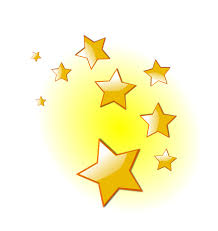 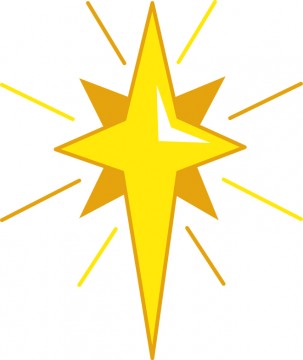 Group (of stars) – mixed across whole school?1. Hanging around, looking down from the sky, it’s easy.	 Way up in space giving light from on high, it’s easy.   Just a simple job it’s true,   Shining till the dark of night fades into    all of the morning shades of blue,   It’s just so easy.All2.  One special time she was asked just to shine, it’s easy.  	  Important kings had to follow the sign, it’s easy.    Just a simple job again,    Lead them to a baby born    One winter’s night in the dark in Bethlehem,    It’s was so easy.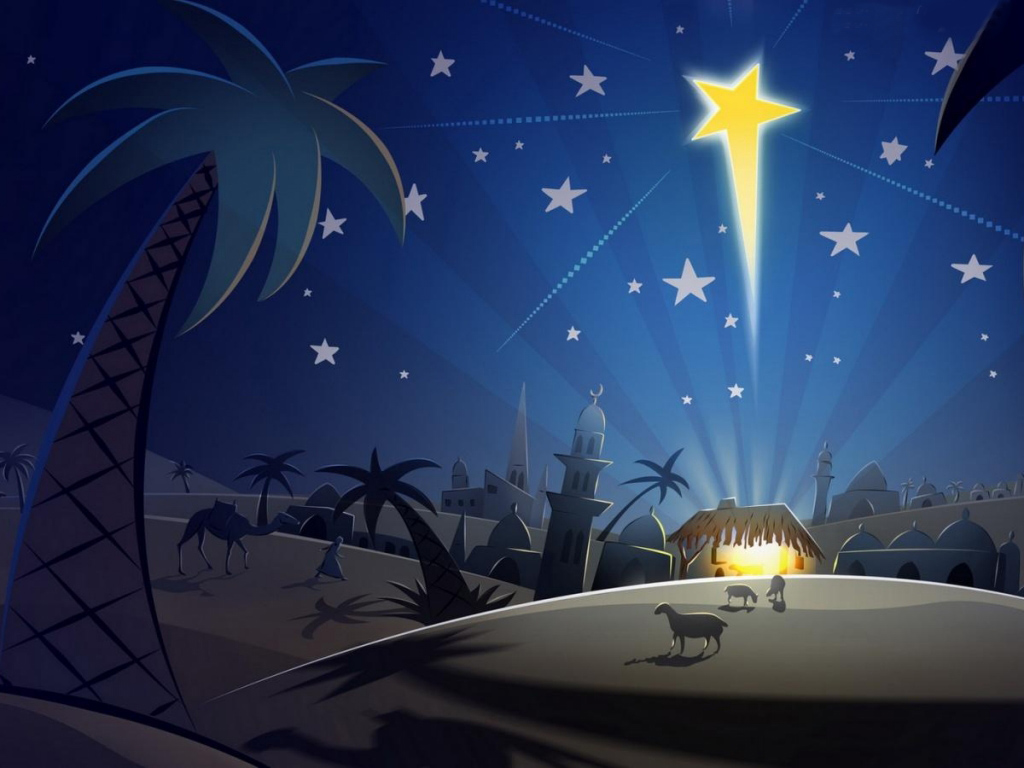 All3. Repeat verse 1